РОССИЙСКАЯ ФЕДЕРАЦИЯИвановская область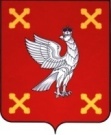 Администрация  Шуйского муниципального районаПОСТАНОВЛЕНИЕот 02.08.2017№529-пг. ШуяО предоставлении разрешения на условно разрешенный вид использования земельного участка с кадастровым номером 37:20:011009:30 (д. Ивонино, д.3)В соответствии со ст. 37, 39 Градостроительного кодекса Российской Федерации, Земельным кодексом Российской Федерации, Федеральным законом  от 06.10.2003 № 131-ФЗ «Об общих принципах организации местного самоуправления в Российской Федерации», Федеральным законом от 27.07.2010 № 210-ФЗ «Об организации предоставления государственных и муниципальных услуг», Уставом Шуйского муниципального района, заключениемпо результатам публичных слушаний от 26.07.2017 по вопросу предоставления разрешения на условно разрешенный вид использования земельного участка с кадастровым номером 37:20:011009:30 (д. Ивонино, д.3), с учетом п. 2 протокола заседания комиссии по землепользованию и застройке Шуйского муниципального района от 01.08.2017 № 25,на основании заявления Халирбагимова И.Ш. от 30.06.2017 № 2504, Администрация Шуйского муниципального района постановляет:1. Предоставить разрешение на условно разрешенный вид использования земельного участка с кадастровым номером 37:20:011009:30 с разрешенным видом использования - «под нежилое здание фельдшерско-акушерского пункта», расположенного по адресу: Ивановская область, Шуйский район, д. Ивонино, д.3, общей площадью 581 кв.м, на разрешенный вид использования – «для ведения личного подсобного хозяйства» (территориальная зона Ж-1 – «Зона застройки индивидуальными жилыми домами»). 2. Контроль за исполнением настоящего постановления возложить на заместителя главы администрации Николаенко В.В.3. Постановление вступает в силу с момента его подписания.И.о. Главы Шуйского муниципального района                     О.А. Соколова